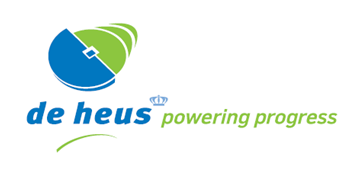 Český výrobce kompletní řady krmných směsí firma De Heus a.s. se sídlem v Marefách u Bučovic, přijme do svého kolektivu nové zaměstnance na pozice: skladník, operátor výroby, mistr výroby, elektrikář a nakladač (pozice vhodná i pro ženy).Více informací o nabízených pozicích najdete na firemních stránkách www.deheus.cz v sekci ,,Kariéra“, nebo na tel. čísle: 606 739 622 Mgr. Zuzana Kouřilová.